                                      ОБЩЕРОССИЙСКИЙ ПРОФЕССИОНАЛЬНЫЙ СОЮЗ РАБОТНИКОВ ПРИРОДНОРЕСУРСНОГО КОМПЛЕКСА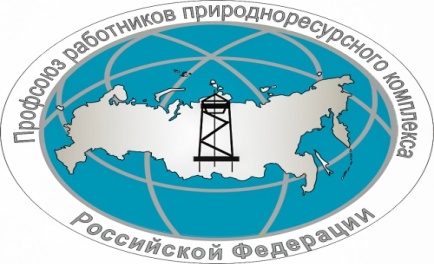               РОССИЙСКОЙ ФЕДЕРАЦИИ  ЦЕНТРАЛЬНЫЙ КОМИТЕТ119119 Москва, Ленинский проспект, д. 42, корп. 5 тел./факс8(495)938-87-20Е – mail:  pprk@mail.ru,   www. profprk.ru____________________________________________________Исх. № НП-24/1 от 04.04.2018                                                                                            Президенту Российской Федерации                                                                         В.В. Путину                                                                                                                Уважаемый Владимир Владимирович!Пять лет тому назад остатки государственных геологических предприятий различного профиля и направленности были собраны в рамках единого акционерного общества «Росгеология», по сути государственного холдинга. 
И в настоящее время порядка 60 предприятий, среди которых геологические, геофизические экспедиции, соответствующие заводы, предприятия, НИИ геологического профиля, располагающиеся от Калининграда до Камчатки, входят в состав и подчинены холдингу «Росгеология». Есть пример подобного собирательства сейсморазведочных предприятий
в единый холдинг «Геотек». Десять лет тому назад ЗАО «Геотек Холдинг» приобрело ряд крупных российских сейсморазведочных компаний. И что же с ними сегодня? К сожалению, подавляющее большинство из них либо обескровлено, либо обанкрочено или ликвидировано. При этом такая оптимизация структуры «Геотек» зачастую производилась совсем не 
из интересов отрасли или в связи с отсутствием заказов на геофизические работы, а выполнялась по единому рецепту – кредиты под залог имущества предприятия – увод из него оборотных средств – банкротство.  Поэтому геологическую общественность страны, ветеранов геологии  беспокоят перспективы, планы, развитие АО «Росгеология» – последнего прибежища геологов, геофизиков России. А в условиях абсолютной закрытости деятельности руководства АО «Росгеология» это вызывает недоверие 
к правильному, на наш взгляд, созданию самого АО «Росгеология».С 2015 года распоряжением Правительства Российской Федерации  
АО «Росгеология» утверждается единственным исполнителем работ на геологоразведку полезных ископаемых. Этот статус дает АО «Росгеология» монопольное право на выполнение государственных заказов Роснедра 
и практическое выполнение работ  организациями,  входящими в структуру 
АО «Росгеология», хотя в ряде субъектов Российской Федерации есть геологоразведочные организации, не входящие в структуру АО «Росгеология» и есть объекты геологоразведочных работ, переданные АО «Росгеология».Работы на этих объектах выполняются входящими в 
АО «Росгеология» организациями, не имеющими опыта работ на данной территории и незнакомыми с ее геологическим строением, что неизбежно приводит к низкой поисковой эффективности и низкому качеству работ, нерациональному использованию бюджетных средств. Более того, стоимость работ только возрастает из-за увеличения затрат на организационные работы. Таким образом, негосударственные геологоразведочные предприятия лишены возможности принимать участие в выполнении госзаказов, несмотря на то, что многие из них обладают уникальными навыками и методиками выполнения геологоразведочных работ, собственной геологоразведочной школой, традициями, династиями, что позволяет им выполнять работы на высочайшем профессиональном уровне и позволило выжить в кризисные 90-е годы. Эти предприятия в течение многих лет были основными исполнителями государственных заказов в области государственного геологического изучения недр. В настоящее время все эти предприятия вынуждены переходить
на сокращённое рабочее время, существенно сокращать рабочие места, задерживать выплату заработной платы, что грозит социальным взрывом.С учетом изложенного предлагается:- вернуть предприятиям минимальную финансово-экономическую (хозяйственную) самостоятельность (возможность приобретения спецавтотранспорта, буровых станков, которым сейчас по 25-30 лет, ГСМ, компьютеров и др.) без предварительного согласования с центральным аппаратом АО «Росгеология». Грустно слышать, как рассказывают руководители организаций про сломавшийся буровой станок, грошовую запчасть которого нужно согласовывать с Москвой, а в это время весь участок простаивает;-  снизить (ослабить) контрольно-ревизионный «пресс», который отрывает работников от производственных обязанностей и нервирует руководство и коллективы предприятий;- уменьшить до разумных пределов размер отчислений аппарату 
АО «Росгеология», не говоря уже о зарплате руководящего состава, которая в десятки раз выше заработной платы рядовых геологов;-  прекратить чехарду, связанную с заменой действующих руководителей            организаций своими лояльными руководителями, не имеющими никакого отношения к геологии. В результате перестановок из организаций вынуждены  уходить профессиональные геологи. При таком положении, скоро некому будет делать открытия.      В связи с этим, предлагаем назначить новым руководителем 
АО «Росгеология» Герасимова Николая Николаевича, Министра развития промышленности и транспорта Республики Коми. Уверены, что Н.Н. Герасимов будет способствовать развитию геологии на благо России.Уважаемый Владимир Владимирович!Не хочется, чтобы оправдались слова моих иркутских коллег - «создание мертворожденной АО «Росгеология» оказалось красивой сказкой для доверчивых, чудом уцелевших геологов, силами и знаниями которых создавалась та минерально-сырьевая база, за счет которой по сей день живет наша Россия».     По поручению президиума,                Председатель ЦК                 профсоюза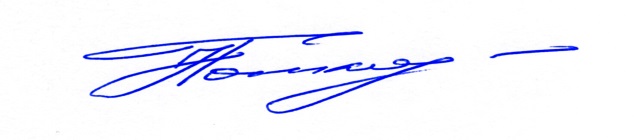                 Н.К. Попков